Ո Ր Ո Շ ՈՒ Մ    20 ապրիլի 2018 թվականի N 374 -ԱԱՐԱՅԻԿ  ԱՎԱՆԵՍՅԱՆԻՆ, ՄԱՐԵՏԱ ՂԱԶԱՐՅԱՆԻՆ, ՆՈՐԱՅՐ ԵՎ ՄԱՐԻԱՆՆԱ ԱՎԱՆԵՍՅԱՆՆԵՐԻՆ ՊԱՏԿԱՆՈՂ ԿԱՊԱՆ ՀԱՄԱՅՆՔԻ ԴԱՎԻԹ-ԲԵԿ ԳՅՈՒՂՈՒՄ ԳՏՆՎՈՂ  ԲՆԱԿԵԼԻ ՏԱՆԸ ԵՎ ՏՆԱՄԵՐՁ ՀՈՂԱՄԱՍԻՆ  ՀԱՍՑԵ ՏՐԱՄԱԴՐԵԼՈՒ ՄԱՍԻՆՂեկավարվելով «Տեղական ինքնակառավարման մասին» Հայաստանի Հանրապետության օրենքի 35-րդ հոդվածի 1-ին մաս 22) կետով, Հայաստանի Հանրապետության կառավարության 2005 թվականի դեկտեմբերի 29-ի «Հայաստանի Հանրապետության քաղաքային և գյուղական բնակավայրերում ներբնակավայրային աշխարհագրական օբյեկտների անվանակոչման, անվանափոխման, անշարժ գույքի` ըստ դրա գտնվելու և (կամ) տեղակայման վայրի համարակալման, հասցեավորման ու հասցեների պետական գրանցման կարգը հաստատելու և հասցեների գրանցման լիազոր մարմին սահմանելու մասին»  թիվ 2387-Ն որոշումով և հաշվի առնելով Արայիկ Ավանեսյանի դիմումը. ո ր ո շ ու մ  ե մԱրայիկ Ավանեսյանին, Մարետա Ղազարյանին, Նորայր և Մարիաննա Ավանեսյաններին  պատկանող Կապան համայնքի  Դավիթ-Բեկ գյուղում գտնվող բնակելի տանը և տնամերձ հողամասին տրամադրել հասցե. Դավիթ-Բեկ գյուղ, 1-ին փողոց, 4-րդ նրբանցք, թիվ 1 տուն:ՀԱՄԱՅՆՔԻ ՂԵԿԱՎԱՐ            	    	ԱՇՈՏ ՀԱՅՐԱՊԵՏՅԱՆ2018 թ. ապրիլի 20ք. Կապան 
ՀԱՅԱՍՏԱՆԻ ՀԱՆՐԱՊԵՏՈՒԹՅԱՆ ԿԱՊԱՆ ՀԱՄԱՅՆՔԻ ՂԵԿԱՎԱՐ
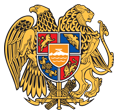 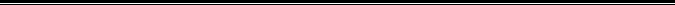 Հայաստանի Հանրապետության Սյունիքի մարզի Կապան համայնք 
ՀՀ, Սյունիքի մարզ, ք. Կապան, +374-285-42036, 060521818, kapan.syuniq@mta.gov.am,